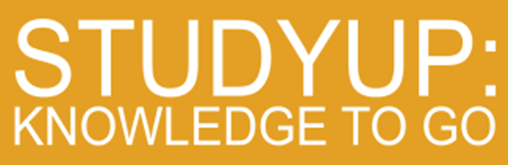 READING SKILLS HANDOUT Reading StrategiesR.A.P (Stands for: Read, Ask, Put the answers in your own words)R.I.D.A (Read, Imagine, Describe, Add)The 5 S (Skim, Scan, Select, Slurp, Summarise)S.Q.3.R (Survey, Question, Read, Recite, Review)Please follow this link for more details on reading strategies: In Depth ReadingNote-taking during LecturesDuring the LectureUse active listening, which is characterized by:Concentrating on what the person is saying.Listening for the main idea.Remaining focused and not tuning out when the message seems familiar.Consciously focusing on the sender's non-verbal communication.Trying to identify the relevance of the information to you.Being prepared to ask if you don't understand.Watch for cues, body language and 'verbal signposts' such as slowing down or repeating something to emphasise a point. Watch for phrases such as:“Let me illustrate by...” (an example)“You don't need to know this for the exam, but.” (irrelevant detail)“This term means.” (a definition or main point)Work out how the lecturer uses overheads and PowerPoint. Don't just rely on them. Make sure you add in more from what is said.Take clear, accurate notesRead over your notes as soon as possible.Clarify anything that you remember missing during the lecture.Add notes or examples from your readings.Organise your lecture notes.